Собрание представителей сельского поселения Васильевкамуниципального района Шенталинский Самарской областид.Васильевка, ул. Молодежная, д.16, тел 8(84652) 45-1-99РЕШЕНИЕ  № 105от   30   августа  2018 г.           О внесении  изменений  в решение  Собрания  представителей сельского поселения Васильевка муниципального  района Шенталинский   Самарской   области  от   12 ноября 2014 г.  №129 « О налоге  на  имущество физических  лиц на  территории  сельского поселения   Васильевка»         На  основании пункта 2 статьи 399 Налогового  кодекса Российской Федерации, Устава  сельского  поселения Васильевка муниципального  района Шенталинский  Самарской области, Собрание   представителей сельского  поселения Васильевка муниципального  района Шенталинский  Самарской области                                                 РЕШИЛО:        1.  Внести  в  Решение    Собрания  представителей сельского поселения Васильевка  муниципального  района Шенталинский   Самарской   области  от 12.11.2014г. № 129 « О налоге  на имущество физических лиц на территории  сельского поселения Васильевка» (с изменениями от 18.08.2015; 25.12.2015г.; 02.02.2016г.) следующие  изменения.        1.1 Пункт 2 изложить  в следующей  редакции:         Установить, что  для  граждан, имеющих в собственности имущество, являющееся объектом налогообложения  на территории  сельского поселения Васильевка, льготы, установленные в соответствии 407 Налогового  кодекса Российской Федерации в редакции Федерального закона от  04.10.2014 №284-ФЗ, действуют  в полном  объеме.        1.2 Пункт 2.1. изложить  в следующей  редакции:        «2.1. Налоговые льготы в отношении  объектов  недвижимого имущества, налоговая   база по которым  определяется  как их  кадастровая  стоимость.          2.1.2.  Налоговая  льгота  в размере 100% от суммы  налога, подлежащей уплате, предоставляется в отношении  объектов  налогообложения, включенных  в перечень, определяемый в  соответствии  с пунктом 7 статьи 378.2 Налогового  Кодекса Российской Федерации, объектов налогообложения, предусмотренных  абзацем вторым пункта 10 статьи  378.2 Налогового  кодекса Российской Федерации площадью:           - до  50 кв. метров  для  индивидуальных  предпринимателей со среднесписочной  численностью  работников  не менее  1 человека в предшествующем  налоговом  периоде;            - до  100 кв. метров  для  индивидуальных  предпринимателей со среднесписочной  численностью  работников  не менее  3 человек  за  предшествующий  налоговый  период;            - до  150 кв. метров  для  индивидуальных  предпринимателей со среднесписочной  численностью  работников  не менее  4 человек  за  предшествующий  налоговый  период.2.1.3.Налоговая льгота предоставляется по заявлению налогоплательщика при одновременном соблюдении следующих условий:1) налогоплательщик - индивидуальный предприниматель, среднесписочная численность работников которого не превышает 100 человек и доходы которого  по  данным бухгалтерского учета без учета налога на добавленную стоимость не превысили 60 млн. рублей (с 2014 года с учетом утвержденного на соответствующий год коэффициента-дефлятора);2)  за истекший налоговый период средняя заработная плата работников составила не менее 1,5 прожиточного минимумов в месяц, утвержденного постановлениями Правительства Самарской области;3) в истекшем налоговом периоде 80% доходов индивидуального предпринимателя от всех доходов, определенных по  данным  бухгалтерского учета, являются доходами, получаемыми по видам экономической деятельности, не относящимся к разделу J (Финансовая деятельность), классу 70 раздела K (Операции с недвижимым имуществом) и разделу C (Добыча полезных ископаемых) в соответствии с Общероссийским классификатором видов экономической деятельности, принятым  постановлением Госстандарта России  от  06.11.2001 №454-ст.»2. Признать  утратившим силу  решение Собрания представителей  сельского поселения Васильевка от 02.02.2016.№24 «О внесении  изменений  в решение  Собрания  представителей сельского поселения Васильевка муниципального  района Шенталинсикй Самарской  области от 12.11.2014 №129 «О налоге  на имущество физических  лиц на территории  сельского  поселения  Васильевка» 3. Настоящее Решение  вступает  в силу  с 1 января  2015 года, не  не ранее чем по  истечении  одного месяца со  дня  его  официального  опубликования и  не  ранее  1 - го числа  месяца налогового  периода по налогу  на  имущество  физических  лиц.4. Направить данное  Решение  для  официального  опубликования  в газету «Вестник поселения Васильевка».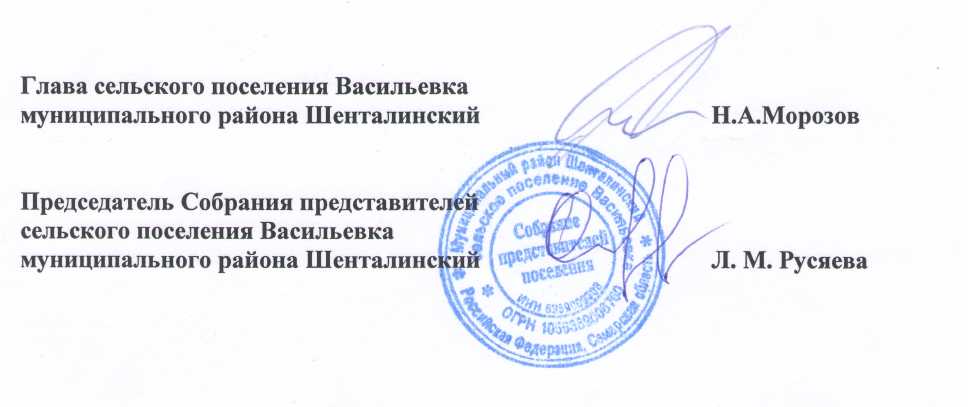 